Дети войны. Одна история.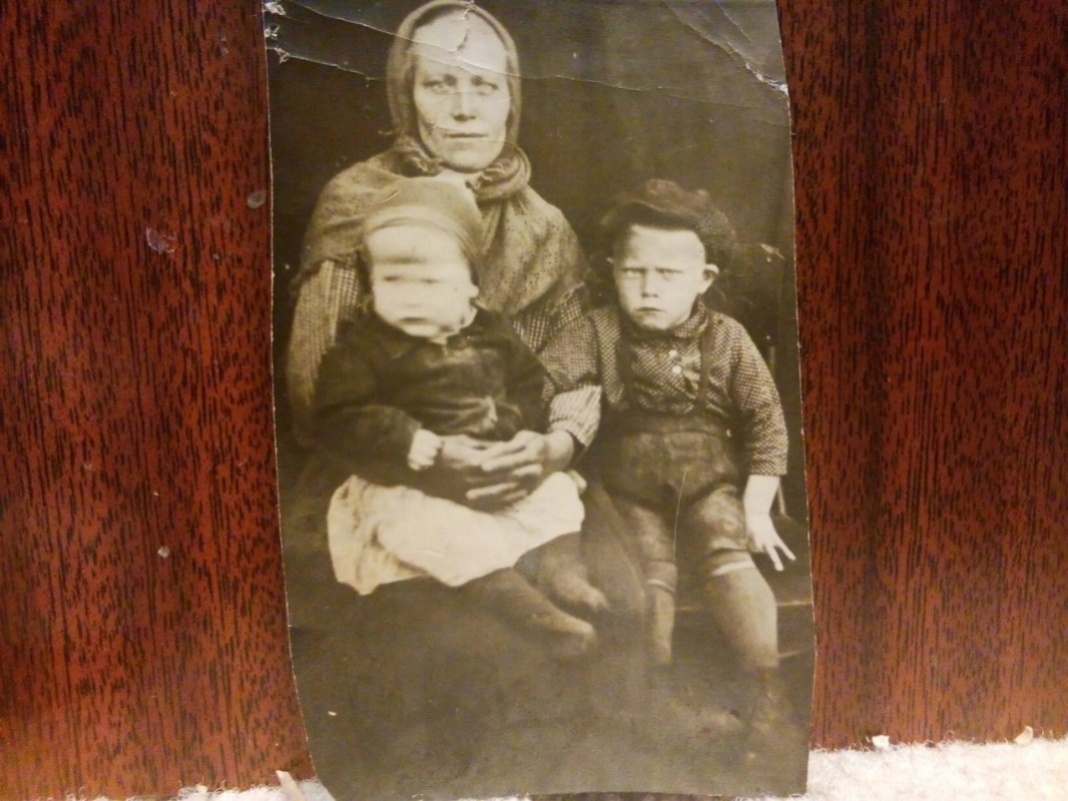    Мы, современные дети, даже представить себе не можем, каково расти во время войны. Для нас, сегодняшних, детство тех, кто встретил войну ребенком, - настоящая школа жизни. На их детство выпало много горя и лишений. В отличие от нас, дети того времени рано становились самостоятельными.  Их рассказы о своем детстве для нас еще и учебник истории.   По рассказам моих родных я решил написать о судьбе моего родного дедушки – Волынском Георгии Степановиче, который родился в небольшой деревеньке Кочнево Енисейского района, той, что была около Горской, в 1934-ом году. Вскоре семья перебралась в деревню Прутовая.  Отец семейства - Степан Арсентьевич -  трудился в деревне кузнецом, а мать-Зоя Семеновна -  работала дояркой в колхозе. Когда Гоше  исполнилось  семь лет,  его сестренке- три года, асамому маленькому брату не было и года,  началась Великая Отечественная война. Степана Арсентьевича призвали на фронт.   Наступило тяжелое для семьи и для страны время. В деревню пришел Голод. Довольствовались малым.  Летом выручала трава-лебеда, да то, что урождалось в лесу: ягоды, грибы. Трудиться приходилось всем. С восьми лет дедушка уже вовсю помогал своей маме в колхозе: один возил на коне из Енисея воду, чтобы напоить животных, раздавал корм, а основная мужская работа по дому была только на его плечах: колол и заготавливал дрова вместе с матерью, топил печь, убирал снег, водился с младшей сестрой и братом. Да разве можно перечислить всю крестьянскую работу, которую приходилось выполнять таким же как он в то страшное время?  Про игры и развлечения не могло быть и речи. Одно я понимаю точно: детства у дедушки не было.   И в это самое время Георгий умудрялся учиться. И учился хорошо. Знал: война закончится, и жизнь продолжится. Нормальная жизнь, в которой без образования, как и сегодня, скучно и тошно! Окончив в деревне начальную школу, в четвертый класс он пошел в школу № 47г.Енисейска. Транспорт из деревни в город не ходил, приходилось добираться на учебу пешком (только изредка удавалось доехать на лошади). На зиму его мама договорилась со своей сестрой из города, чтобы Гоша шесть дней в неделю жил у них на квартире.  Поэтому всю учебную неделю он ютился в городе у родной тетки, у которой был муж да своих трое ребят, а на выходной уходил пешком в деревню. Жил впроголодь. Запаса недельных продуктов хватало дня на два-три. Они просто «таяли» на глазах. Пишу и вспоминаю аналогичную историю главного героя произведения В. Распутина «Уроки французского», когда мальчик Володя, заглядывал в свой мешок с картошкой и видел пустое дно. Жаловаться и плакать было нельзя. Терпел, голодал и учился! Вряд ли я смог бы в таких условиях думать об уроках, а вот Георгий школу закончил.   После окончания школы поступил в учетно-плановый техникум Енисейска. В конце очередного учебного года на линейке директор техникума вручил дедушке грамоту за хорошую учебу, крепко пожал руку и сказал:    - А еще мы направляем тебя в числе лучших учеников техникума на экскурсию в город Красноярск; сбор завтра в полдень; только переоденься, да обувь другую надень!   Другие ученики радовались такому случаю, а дед, возвращаясь домой, горько плакал. Он прекрасно понимал, что другой одежды и обуви в семье просто нет.  И никогда не узнали его родители о том, что их сына когда-то направляли в Красноярск. Не хотел он их попусту тревожить, такой был характер у мальчишки.  Нужда не сломила его, а наоборот, укрепила дух и научила всего достигать трудом.   После окончания техникума в 1955-ом году Георгия Степановича распределили работать на Север. Это был действительно север. Крайний. С северными оленями и великолепным северным сиянием, с трескучими морозами и огромными снегами! Начинал дедушка свою трудовую деятельность на руднике Янского горно-промышленного управления в должности бухгалтера, лесоруба, откатчика. Вечерами увлекался чтением, игрой в шахматы.    Спустя три года приехал в отпуск в свою деревню.  Расплакалась мать: - Дом наш совсем ветхий, помоги, сын!   Слова матери для дедушки были превыше всего. Телеграмма об увольнении была отправлена им в Якутию незамедлительно. Так и остался мой дедушка на родной земле. Выстроил с отцом большой бревенчатый дом, который стоит и сейчас в Прутовой, женился.    Держу в руках трудовую книжку дедушки. Испытываю необъяснимое внутреннее волнение: полная хронология трудовой  жизни моего любимого деда: бухгалтер, лесоруб, откатчик, заведующий складами, председатель сельсовета, председатель колхоза «Родина» в селе Усть-Пит.   Одну только историю из его председательства расскажу. Ранней весной 1975-ого года, как и обычно, пока позволяла «большая вода», дедушка с трактористами колхоза переплавлял на барже технику по реке Большой Пит для проведения весенних работ на колхозных полях. Но в этот раз что-то пошло не так: баржа наклонилась, и один трактор скатился в реку. Быстро отреагировав, дедушка нырнул  в ледяную воду. Первая и вторая попытка оказались неудачными, и только с третьего раза он смог подцепить трактор к барже. Трактор был спасен, посевная кампания проведена.   Осенью 1976 года по состоянию здоровья дедушка был вынужден уволиться из колхоза, и семья приняла решение вернуться в родное Верхнепашино. Когда председатель уезжал из Усть-Пита, жители всей деревни вышли на берег Енисея провожать его. Многие не могли сдержать слез…    Дальше дедушка продолжил трудиться в Верхнепашинском межхозяйственном предприятии.   В кратких исторических очерках «От сохи к трактору» большой друг нашей школы А.М. Бондаренко писал и о моем дедушке. Весной этого года мне посчастливилось познакомиться  с этим писателем на презентации его новой книги для детей«Клад со счастьем»и еще раз услышать дорогие сердцу слова: -Все Волынские живут в деревне. И всем им тревожно за нее. Возродится ли? Не будут ли утрачены корни? Они твердо убеждены: деревня-кормилица должна жить!     Вот такой у меня дед! Такая семья! Частичка его души, энергии, воли-в каждом из нас. И я этим горжусь!   Я тоже Волынский! Значит, тоже буду настоящим человеком! Обязательно буду!